Муниципальное бюджетное общеобразовательное учреждениеОвстугская ордена «Знак Почета» средняя общеобразовательная школа имени Ф.И. Тютчева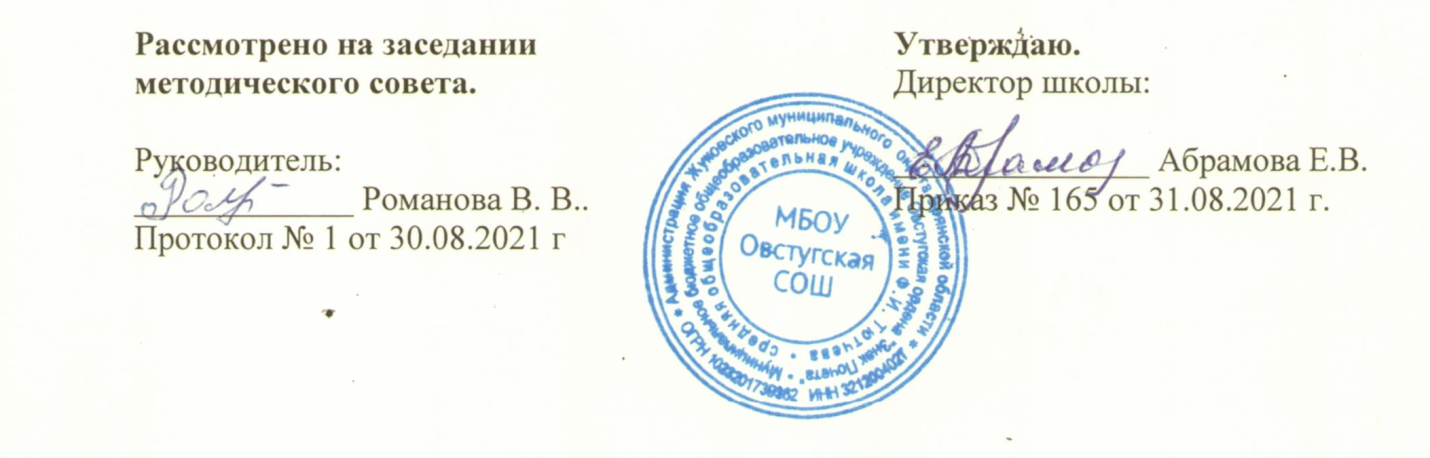 Рабочая программапо учебному предмету« АНГЛИЙСКИЙ язык»для обучающихся 5 классаПрограмма разработанаРадченко Валентина Васильевнаучителем английского языкаОвстуг, 2021ПОЯСНИТЕЛЬНАЯ ЗАПИСКАРабочая программа учебного предмета «Английский язык» для обучающихся 5 класса (далее Программа) разработана с учетом следующих нормативно-правовых документов:•	Закон Российской Федерации «Об образовании в Российской Федерации» от 29 декабря 2012 года №273-ФЗ (с изменениями и дополнениями);•	ФГОС ООО (утв. Приказом Минобрнауки №1897 от 17.12.2010 года «Об утверждении федерального государственного образовательного стандарта общего образования» (с изменениями и дополнениями);•	Приказ Минобрнауки от 30.08.2013 года № 1015 «Об утверждении Порядка организации и осуществления образовательной деятельности по основным общеобразовательным программам – образовательным программам начального общего, основного общего и среднего общего образования»;•	Приказ Министерства просвещения РФ от 28.12.2018 № 345 «О федеральном перечне учебников, рекомендуемых к использованию при реализации имеющих государственную аккредитацию образовательных программ начального общего, основного общего, среднего общего образования»; приказа  Министерства просвещения РФ от 18.05.2020 г. № 249 «О внесении изменений в федеральный перечень учебников, рекомендованных к использованию при реализации имеющих государственную аккредитацию образовательных программ начального общего, основного общего, среднего общего образования, утвержденный приказом Министерства просвещения Российской Федерации от 28.12.2018 г. № 345»; •	Письмо Минобрнауки России от 01.04.2005 № 03-417 «О перечне учебного и компьютерного оборудования для оснащения образовательных учреждений»;• ООП ООО (ФГОС) (принята решением педсовета протокол №1 от 27 августа2020 г.,  утверждена приказом по МБОУ Овстугской СОШ № 167 от 1.09.2020 г.);	•	Учебный план МБОУ Овстугской СОШ на 2021 – 2022 учебный год;•	Календарный учебный график МБОУ Овстугской СОШ на 2021 –2022 учебный год;•	Положение о рабочей программе учебных предметов, курсов, в том числе внеурочной деятельности МБОУ Овстугской СОШ, утв. Приказом по МБОУ Овстугской СОШ № 62/1 от 01.06.2016 г. Программа разработана на основе авторской программы по английскому языку для 2-11 классов: Афанасьева О.В., Михеева  И.В., Языкова Н.В. Английский язык. Программы общеобразовательных учреждений. 2-11 классы: пособие для учителей общеобразовательных учреждений и школ с углубленным изучением английского языка. Москва, Просвещение, 2011.На изучение учебного предмета «Английский язык» в 5 классе отводится 3 часа в неделю (105 часов за учебный год).Программа соответствует учебнику: Верещагина И.Н. Английский язык. 5 класс. Учебник для общеобразовательных организаций и школ с углубленным изучением английского языка. В 2 ч. / И.Н.Верещагина, О.В. Афанасьева. – Москва, «Просвещение», 2015.Срок реализации рабочей программы – 1 учебный год.Изучение учебного предмета «Английский язык» в 5 классе направлено на достижение следующих целей:• Развитие иноязычной коммуникативной компетенции(речевой, языковой, социокультурной, компенсаторной, учебно-познавательной):— речевая компетенция — совершенствование коммуникативных умений в четырёх основных видах речевой деятельности (говорении, аудировании, чтении, письме);— языковая компетенция — систематизация ранее изученного материала; овладение новыми языковыми средствами в соответствии с отобранными темами и сферами общения; освоение знаний о языковых явлениях изучаемого языка, разных способах выражения мысли в родном и изучаемом языке;— социокультурная компетенция — приобщение учащихся к культуре, традициям и реалиям стран/страны изучаемого иностранного языка в рамках тем, сфер и ситуаций общения, отвечающих опыту, интересам, психологическим особенностям обучающихся основной школы в V классе; формирование умений представлять свою страну, её культуру в условиях иноязычного межкультурного общения;— компенсаторная компетенция — развитие умений выходить из положения в условиях дефицита языковых средств при получении и передаче иноязычной информации;— учебно-познавательная компетенция — дальнейшее развитие общих и специальных учебных умений, ознакомление с доступными учащимся способами и приёмами самостоятельного изучения языков и культур, в том числе с использованием новых информационных технологий.• Развитие и воспитание у школьников понимания важности иностранного языка в современном мире и потребности пользоваться им как средством общения, познания, самореализации и социальной адаптации; воспитание качествгражданина, патриота; развитие национального самосознания, стремления к взаимопониманию между людьми разных сообществ, толерантного отношения к проявлениям другой культуры.• Формирование уважения к личности, ценностям семьи, оптимизма и выраженной личностной позиции в восприятии мира, в развитии национального самосознания на основе знакомства с жизнью своих сверстников в других странах, с образцами литературы разных жанров, доступными для подростков с учётом достигнутого ими уровня иноязычной подготовки.• Создание основы для формирования интереса к совершенствованию достигнутого уровня владения изучаемым иностранным языком, к изучению второго/третьего иностранного языка, к использованию иностранного языка как средства, позволяющего расширять свои знания в других предметных областях.• Создание основы для выбора иностранного языка как профильного предмета на ступени среднего полного образования, а в дальнейшем и в качестве сферы профессиональной деятельности.Промежуточная аттестация обучающихся 5 класса по английскому языку осуществляется на основании Положения   о формах, периодичности и порядке текущего контроля успеваемости, промежуточной и итоговой аттестации обучающихся МБОУ Овстугская СОШ  (принято на педсовете протокол № 3 от 29.12.2020 г., утверждено приказом №8 от 11.01.2021г.)Формами промежуточной аттестации и текущего контроля являются: проектная работа, контрольная работа, контрольная работа с элементами тестирования, тестовая работа, самостоятельная работа, работа у доски, сообщение, устный опрос.Планируемые результаты изучения учебного предметаИзучение предмета «Английский язык» в 5классе дает возможность обучающимся достичь следующих результатов:личностные:у обучающихся будут сформированы:1) ответственное отношение к учению;2) готовность и способность обучающихся к саморазвитию и самообразованию на основе мотивации к обучению и познанию;3) умение ясно, точно, грамотно излагать свои мысли в устной и письменной речи, понимать смысл поставленной задачи, выстраивать аргументацию, приводить примеры и контрпримеры;4) начальные навыки адаптации в динамично изменяющемся мире;5) экологическая культура: ценностное отношение к природному миру, готовность следовать нормам природоохранного, здоровьесберегающего поведения;6) формирование способности к эмоциональному восприятию языковых  объектов, лингвистических задач, их решений, рассуждений;7) умение контролировать процесс и результат учебной деятельности;у обучающихся могут быть сформированы:1) первоначальные представления о филологической науке как сфере человеческой деятельности, об этапах её развития, о её значимости для развития цивилизации;            2) коммуникативная компетентность в общении и сотрудничестве со сверстниками в образовательной, учебно-исследовательской, творческой и других видах деятельности;3) критичность мышления, умение распознавать логически некорректные высказывания, отличать гипотезу от факта;4) креативность мышления, инициативы, находчивости, активности при решении филологических задач;метапредметные:регулятивные обучающиеся научатся:1) формулировать и удерживать учебную задачу;2) выбирать действия в соответствии с поставленной задачей и условиями её реализации;3) планировать  пути достижения целей, осознанно выбирать наиболее эффективные способы решения учебных и познавательных задач;4)предвидеть уровень усвоения знаний, его временных характеристик;5) составлять план и последовательность действий;6) осуществлять контроль по образцу и вносить необходимые коррективы;7) адекватно оценивать правильность или ошибочность выполнения учебной задачи, её объективную трудность и собственные возможности её решения;8) сличать способ действия и его результат с заданным эталоном с целью обнаружения отклонений и отличий от эталона;обучающиеся получат возможность научиться:1) определять последовательность промежуточных целей и соответствующих им действий с учётом  конечного результата;2) предвидеть возможности получения конкретного результата при решении задач;3) осуществлять констатирующий и прогнозирующий контроль по результату и по способу действия;4) выделять и формулировать то, что усвоено и, что нужно усвоить, определять качество и уровень усвоения;5) концентрировать волю для преодоления интеллектуальных затруднений и физических препятствий;познавательныеобучающиеся научатся:1) самостоятельно выделять и формулировать познавательную цель;2) использовать общие приёмы решения задач;3) применять правила и пользоваться инструкциями и освоенными закономерностями;4) осуществлять смысловое чтение;5) создавать, применять и преобразовывать знаково-символические средства, модели и схемы для решения задач;6) самостоятельно ставить цели, выбирать и создавать алгоритмы для решения учебных лингвистических проблем;7) понимать сущность алгоритмических предписаний и уметь действовать в соответствии с предложенным алгоритмом;8) понимать и использовать математические средства наглядности (рисунки,  схемы и др.) для иллюстрации, интерпретации, аргументации;9) находить в различных источниках информацию, необходимую для решения математических проблем, и представлять её в понятной форме; принимать решение в условиях неполной и избыточной, точной и вероятностной информации;обучающиеся получат возможность научиться:            1) устанавливать причинно-следственные связи; строить логические рассуждения, умозаключения (индуктивные, дедуктивные и по аналогии) и выводы;2) формировать учебную и общепользовательскую компетентности в области использования информационно-коммуникационных технологий (ИКТ-компетентности);3) видеть математическую задачу в других дисциплинах, в окружающей жизни;4) выдвигать гипотезы при решении учебных задач и понимать необходимость их проверки;5) планировать и осуществлять деятельность, направленную на решение задач исследовательского характера;6) выбирать наиболее рациональные и эффективные способы решения задач;7) интерпретировать информации (структурировать, переводить сплошной текст в таблицу, презентовать полученную информацию, в том числе с помощью ИКТ);8) оценивать информацию (критическая оценка, оценка достоверности);9) устанавливать причинно-следственные связи, выстраивать рассуждения, обобщения;коммуникативныеобучающиеся научатся:             1) организовывать учебное сотрудничество и совместную деятельность с учителем и сверстниками: определять цели, распределять функции и роли участников;              2) взаимодействовать и находить общие способы работы; работать в группе: находить общее решение и разрешать конфликты на основе согласования позиций и учёта интересов; слушать партнёра; формулировать, аргументировать и отстаивать своё мнение;3) прогнозировать возникновение конфликтов при наличии разных точек зрения; 4) разрешать конфликты на основе учёта интересов и позиций всех участников; 5) координировать и принимать различные позиции во взаимодействии; 6) аргументировать свою позицию и координировать её с позициями партнёров в сотрудничестве при выработке общего решения в совместной деятельности.предметные:Коммуникативные уменияГоворение. Диалогическая речьУчащийся 5 класса научится:вести диалог (диалог этикетного характера, диалог–-расспрос, диалог побуждение к действию; комбинированный диалог) в стандартных ситуациях неофициального общения в рамках освоенной тематики, соблюдая нормы речевого этикета, принятые в стране изучаемого языка. Учащийся получит возможность научиться:вести диалог-обмен мнениями; брать и давать интервью;вести диалог-расспрос на основе нелинейного текста (таблицы, диаграммы и т. д.).Говорение. Монологическая речьУчащийся научится:строить связное монологическое высказывание с опорой на зрительную наглядность и/или вербальные опоры (ключевые слова, план, вопросы) в рамках освоенной тематики;описывать события с опорой на зрительную наглядность и/или вербальную опору (ключевые слова, план, вопросы); давать краткую характеристику реальных людей и литературных персонажей; передавать основное содержание прочитанного текста с опорой или без опоры на текст, ключевые слова/ план/ вопросы;описывать картинку/ фото с опорой или без опоры на ключевые слова/ план/ вопросы.Учащийся получит возможность научиться: делать сообщение на заданную тему на основе прочитанного; комментировать факты из прочитанного/ прослушанного текста, выражать и аргументировать свое отношение к прочитанному/ прослушанному; кратко высказываться с опорой на нелинейный текст (таблицы, диаграммы, расписание и т. п.);кратко излагать результаты выполненной проектной работы.АудированиеУчащийся научится: воспринимать на слух и понимать основное содержание несложных аутентичных текстов, содержащих некоторое количество неизученных языковых явлений; воспринимать на слух и понимать нужную/интересующую/ запрашиваемую информацию в аутентичных текстах, содержащих как изученные языковые явления, так и некоторое количество неизученных языковых явлений.Учащийся получит возможность научиться:выделять основную тему в воспринимаемом на слух тексте;использовать контекстуальную или языковую догадку при восприятии на слух текстов, содержащих незнакомые слова.Чтение Учащийся научится: читать и понимать основное содержание несложных аутентичных текстов, содержащие отдельные неизученные языковые явления;читать и находить в несложных аутентичных текстах, содержащих отдельные неизученные языковые явления, нужную/интересующую/ запрашиваемую информацию, представленную в явном и в неявном виде;читать и полностью понимать несложные аутентичные тексты, построенные на изученном языковом материале; выразительно читать вслух небольшие построенные на изученном языковом материале аутентичные тексты, демонстрируя понимание прочитанного.Учащийся  получит возможность научиться:устанавливать причинно-следственную взаимосвязь фактов и событий, изложенных в несложном аутентичном тексте;восстанавливать текст из разрозненных абзацев или путем добавления выпущенных фрагментов.Письменная речь Учащийся научится: заполнять анкеты и формуляры, сообщая о себе основные сведения (имя, фамилия, пол, возраст, гражданство, национальность, адрес и т. д.);писать короткие поздравления с днем рождения и другими праздниками, с употреблением формул речевого этикета, принятых в стране изучаемого языка, выражать пожелания (объемом 30–40 слов, включая адрес);писать небольшие письменные высказывания с опорой на образец/ план.Учащийся получит возможность научиться:делать краткие выписки из текста с целью их использования в собственных устных высказываниях;писать электронное письмо (e-mail) зарубежному другу в ответ на электронное письмо-стимул;составлять план/ тезисы устного или письменного сообщения; кратко излагать в письменном виде результаты проектной деятельности;писать небольшое письменное высказывание с опорой на нелинейный текст (таблицы, диаграммы и т. п.).Языковые навыки и средства оперирования имиОрфография и пунктуацияУчащийся научится:правильно писать изученные слова;правильно ставить знаки препинания в конце предложения: точку в конце повествовательного предложения, вопросительный знак в конце вопросительного предложения, восклицательный знак в конце восклицательного предложения;Учащийся получит возможность научиться:сравнивать и анализировать буквосочетания английского языка и их транскрипцию.Фонетическая сторона речиУчащийся научится:различать на слух и адекватно, без фонематических ошибок, ведущих к сбою коммуникации, произносить слова изучаемого иностранного языка;соблюдать правильное ударение в изученных словах;различать коммуникативные типы предложений по их интонации;членить предложение на смысловые группы;адекватно, без ошибок, ведущих к сбою коммуникации, произносить фразы с точки зрения их ритмико-интонационных особенностей (побудительное предложение; общий, специальный, альтернативный и разделительный вопросы), в том числе, соблюдая правило отсутствия фразового ударения на служебных словах.Учащийся получит возможность научиться:выражать модальные значения, чувства и эмоции с помощью интонации;Лексическая сторона речиУчащийся научится:узнавать в письменном и звучащем тексте изученные лексические единицы (слова, словосочетания, реплики-клише речевого этикета), в том числе многозначные в пределах тематики основной школы;употреблять в устной и письменной речи в их основном значении изученные лексические единицы (слова, словосочетания, реплики-клише речевого этикета), в том числе многозначные, в пределах тематики основной школы в соответствии с решаемой коммуникативной задачей;соблюдать существующие в английском языке нормы лексической сочетаемости;распознавать и образовывать родственные слова с использованием словосложения и конверсии в пределах тематики основной школы в соответствии с решаемой коммуникативной задачей;распознавать и образовывать родственные слова с использованием аффиксации в пределах тематики основной школы в соответствии с решаемой коммуникативной задачей: имена существительные при помощи суффиксов -or/ -er, - именаприлагательныеприпомощиаффиксовнаречия при помощи суффикса -ly;числительные при помощи суффиксов -teen, -ty; -th.Выпускник получит возможность научиться:распознавать и употреблять в речи в нескольких значениях многозначные слова, изученные в пределах тематики основной школы;знать различия между явлениями синонимии и антонимии; употреблять в речи изученные синонимы и антонимы адекватно ситуации общения;распознавать и употреблять в речи наиболее распространенные фразовые глаголы;распознавать принадлежность слов к частям речи по аффиксам;использовать языковую догадку в процессе чтения и аудирования (догадываться о значении незнакомых слов по контексту, по сходству с русским/ родным языком, по словообразовательным элементам.Грамматическая сторона речиУчащийся научится:оперировать в процессе устного и письменного общения основными синтаксическими конструкциями и морфологическими формами в соответствии с коммуникативной задачей в коммуникативно-значимом контексте:распознавать и употреблять в речи различные коммуникативные типы предложений: повествовательные (в утвердительной и отрицательной форме) вопросительные (общий, специальный, альтернативный и разделительный вопросы), побудительные (в утвердительной и отрицательной форме) и восклицательные;распознавать и употреблять в речи распространенные и нераспространенные простые предложения, в том числе с несколькими обстоятельствами, следующими в определенном порядке;распознавать и употреблять в речи предложения с начальнымIt;распознавать и употреблять в речи предложения с начальнымThere + tobe;распознавать и употреблять в речи сложносочиненные предложения с сочинительными союзами and,but,or;использовать косвенную речь в утвердительных и вопросительных предложениях в настоящем и прошедшем времени;распознавать и употреблять в речи имена существительные в единственном числе и во множественном числе, образованные по правилу, и исключения;распознавать и употреблять в речи существительные с определенным/ неопределенным/нулевым артиклем;распознавать и употреблять в речи местоимения: личные (в именительном и объектном падежах, в абсолютной форме), притяжательные, возвратные, указательные, неопределенные и их производные, относительные, вопросительные;распознавать и употреблять в речи имена прилагательные в положительной, сравнительной и превосходной степенях, образованные по правилу, и исключения;распознавать и употреблять в речи количественные и порядковые числительные;распознавать и употреблять в речи глаголы в наиболее употребительных временных формах действительного залога: PresentSimple, FutureSimple и PastSimple, Present и PastContinuous, PresentPerfect;распознавать и употреблять в речи различные грамматические средства для выражения будущего времени: SimpleFuture, tobegoingto, PresentContinuous;распознавать и употреблять в речи модальные глаголы и их эквиваленты (may,can,could,,must);распознавать и употреблять в речи глаголы в следующих формах страдательного залога: PresentSimplePassive, PastSimplePassive;распознавать и употреблять в речи предлоги места, времени, направления; предлоги, употребляемые при глаголах в страдательном залоге.Учащийся получит возможность научиться:распознавать в речи предложения с оборотом usedto для выражения повторяющегося действия в прошлом в утвердительных, вопросительных и отрицательных предложениях; особенностями функционирования данного оборота в речи;распознавать и употреблять в речи предложения с конструкциями as … as; notso … as; either … or; neither … nor;распознавать и употреблять в речи конструкции с глаголами на -ing: tolove/hatedoingsomething; Stoptalking;распознавать и употреблять в речи определения, выраженные прилагательными, в правильном порядке их следования;распознавать и употреблять в речи глаголы во временных формах действительного залога: PastPerfect, PresentPerfectContinuous, распознавать и употреблять в речи глаголы в формах страдательного залога FutureSimplePassive, Социокультурные знания и уменияУчащийся научится:употреблять в устной и письменной речи в ситуациях формального и неформального общения основные нормы речевого этикета, принятые в странах изучаемого языка;представлять родную страну и культуру на английском языке;понимать социокультурные реалии при чтении и аудировании в рамках изученного материала.Учащийся получит возможность научиться:использовать социокультурные реалии при создании устных и письменных высказываний;находить сходство и различие в традициях родной страны и страны/стран изучаемого языка.Компенсаторные уменияУчащийся научится:выходить из положения при дефиците языковых средств: использовать переспрос при говорении.Учащийся получит возможность научиться:использовать перифраз, синонимические и антонимические средства при говорении;пользоваться языковой и контекстуальной догадкой при аудировании и чтении.Содержание учебного предметаАНГЛИЙСКИЙ ЯЗЫК,  5 классСодержание обучения включает следующие компоненты:1) сферы общения (темы, ситуации, тексты);2) навыки и умения коммуникативной компетенции:— речевая компетенция (умения аудирования, чтения, говорения, письменной речи);— языковая компетенция (лексические, грамматические, лингвострановедческие знания и навыки оперирования ими);— социокультурная компетенция (социокультурные знания и навыки вербального и невербального поведения);— учебно-познавательная компетенция (общие и специальные учебные навыки, приемы учебной работы); — компенсаторная компетенция (знание приемов компенсации и компенсаторные умения).Данная программа ориентирована на обязательный минимум содержания, очерченный в образовательном стандарте основного общего образования по иностранному языку. Предметное содержание речи в стандарте определяется перечислением ситуаций социально-бытовой, учебно-трудовой и социально-культурной сфер общения в рамках следующей тематики.1. Мои друзья и я. Межличностные взаимоотношения в семье, с друзьями. Решение конфликтных ситуаций. Внешность и черты характера человека.2. Досуг и увлечения (спорт, музыка, чтение, посещение дискотеки, кафе, клуба). Молодежная мода. Карманные деньги. Покупки. Переписка. Путешествия и другие виды отдыха.3. Школьное образование. Изучаемые предметы и отношение к ним. Школьная жизнь. Каникулы. Переписка с зарубежными сверстниками, международные обмены.4. Профессии в современном мире. Проблема выбора профессии. Роль иностранного языка в планах на будущее.5. Родная страна и страны изучаемого языка. Их географическое положение, климат, погода, природа (флора и фауна), столицы, города и села, транспорт, достопримечательности.6. Природа и проблемы экологии и защиты окружающей среды. Глобальные проблемы современности. Здоровый образ жизни: режим труда и отдыха, спорт, правильное питание, отказ от вредных привычек.7. Выдающиеся люди и их вклад в науку и мировую культуру. Люди, технический прогресс. Средства массовой информации. Страницы истории. Культурные особенности родной страны и стран изучаемого языка (национальные праздники, знаменательные даты, традиции и обычаи).Указанные сферы общения предлагаются учащимся на протяжении пяти лет обучения с определенной цикличностью. Тематика знакомых учебных ситуаций варьируется, расширяется, углубляется, однако на каждом новом этапе обучения учащиеся знакомятся с неизвестными им ранее учебными ситуациями.Предлагаемые данной программой ситуации являются конкретной реализацией заданного стандартом содержания образования по английскому языку.Рабочая программа по английскому языку для 5 класса включает в себя 10 разделов (5 разделов на повторение и 5 новых учебных разделов).Повторение   27 часовПервый раздел на повторение «Я и моя семья» (4 часов) посвящен изучению взаимоотношений в семье, со сверстниками, решению конфликтных ситуаций. В этом разделе учащиеся повторяют Indefinite Tenses, повторяют использование вспомогательных глаголов для построения вопросов и отрицаний в различных грамматических временах; повторяют спряжение глагола  to have; лексический материал на повторение - название профессий.   Второй раздел «Повседневная жизнь» (4 часа) посвящен изучению распорядка дня школьника,типичного дня русского и английского школьника; также подразумевается повторение дней недели и учебных предметов, расписания занятий и умения описывать классную комнату.В данном разделе учащимся предлагается  следующий грамматический материал на повторение: времена группы Continuous, использование вспомогательных глаголов для построения вопросов и отрицаний в данных временах. Закрепляется сопоставление времен Present Continuous-Present Indefinite; глаголы tohear, tosee, tolove, towish, towant, tohate, tofeel, используемые в   Present Simple  для описания действия или процесса, происходящего в момент речи. В данном разделе планируется проведение таких контролей как контроль техники чтения.Третий раздел  на повторение «Свободное время» (6 часов) посвящен изучению свободного времяпровождения школьников: коллекционирование (монет,марок,значков и т.д.); занятия спортом; посещение театров, кино, музеев; рисование, танцы, чтение, игры,телевизионные программы; мультфильмы Уолта Диснея. Обобщение материала по теме «Past Indefinite», закрепление лексического материала «музыкальные инструменты» (to play the guitar, but to play chess).Четвертый раздел «Путешествия» (6 часов).Путешествия поездом, самолётом; выезд за город; путешествие на взморье - типичное времяпровождение на выходных (во время уик-энда) в английских семьях; пассажиры в аэропорту; сдача багажа; пассажиры на железнодорожном вокзале; виды поездов; покупка билетов; знаки дорожного движения; путешествие по морю. В данном разделе обобщается грамматический материал по теме "Perfect Tenses»,  многосложные наречия и их место в предложении. Пятый раздел на повторение «Страны и традиции» (7 часов). В данном разделе обучающиеся повторяют материал по таким странам, как Великобритания, Россия, Америка.Городские объекты; типичные названия английских улиц; Лондон-столица Великобритании; достопримечательности Лондона;символыАмерики;Вашингтон;городаСША;Москва-столица нашей Родины. На повторение дается такой грамматический материал как Future Indefinite, Present Continuousin the Past.В данном разделе планируется провести контроль навыков говорения и контроль навыков аудирования.Новые учебные разделы – 76 ч.Учащимся также предлагаются следующие новые учебные ситуации (разделы): Первый раздел «Мир вокруг нас» (24 часа) посвящен изучению различных стран и континентов; также учащиеся познакомятся с национальными языками различных стран; совершат путешествие в столицы ведущих держав мира; англоязычные страны. Английский язык-язык мирового общения, учащиеся познакомятся с некоторыми особенностями английского языка в США. Данный раздел также познакомит с экологическими проблемами  окружающей среды; животным и растительным миром: исчезающими видами растений и животных; загрязнением  воздуха, земли и воды; учащиеся познакомятся с праздником День Земли, который отмечается 22 апреля. Учащимся предлагается следующий грамматический материал на изучение: видовременные формы глагола Progressive, формы Pas tProgressive в утвердительных и отрицательных предложениях и вопросах различных типов; сопоставление времен Past Simple и Past Progressive; оборотом usedto для выражения повторяющегося действия в прошлом в утвердительных, вопросительных и отрицательных предложениях; особенностями функционирования данного оборота в речи; страдательным залогом; основными случаями употребления форм глаголов в Present Simple Passive; Past Simple Passive; Future Simple Passive; образование отрицаний и вопросов в предложениях с глаголами в пассивном залоге.Объем лексического материала в 5 классе составляет 1250 единиц, из них 200-250 новых лексических единиц для продуктивного усвоения. Основные словообразовательные средства: - деривационная модель Adj.+ -th (warm-warmth); деривационная модель N+ -ese (China- Chinese); деривационная модель  V+ -able( imagine- imaginable); субстантивация прилагательных (the British, the English); синонимы, антонимы (ill-sick, high-tall, among-between; easy-difficult, goog-bad); речевые клише, которые включают в себя: разговорные формулы приветствия, прощания, позволяющие сделать предложение, выразить благодарность, разговорные формулы, позволяющие вести беседу за столом (Goodmorning. - Solong. –How about going to...?  -Thank you for your help. - What would you like to have?) В данном разделе планируется провести контроль навыков аудирования, техники чтения, контроль навыков письма и контроль навыков грамматики.Второй раздел  «Соединенное Королевство Великобритании и Северной Ирландии» (14 часов) посвящен изучению географического положения Соединенного Королевства; знакомство учащихся с водами, омывающими     островное государство; основными  частями Великобритании и их столицами; нациями, населяющими Соединенное Королевство; основными языками; флагом и иными символами королевства; политическими институтами Великобритании; монархией, королевской семьёй ;парламентом, его палатами; понятием «Содружество наций»; правительством Соединенного Королевства; стилем жизни в Великобритании.В данном разделе обучающиеся изучат такой грамматический материал как косвенная речь; перевод предложений из прямой речи в косвенную; правила согласования времен при переводе предложений из прямой речи в косвенную (He said: «I have written the letter». He said he had written the letter. Etc.); вопросы в косвенной речи; повелительные предложения в косвенной речи.Также дается такой грамматический материал как модальные глаголы should, ought (to)  для передачи идеи желательности\ нежелательности какого-либо действия (You should do it. You shouldn`t speak that loudly).С лексической стороны речи обучающимся предлагается познакомится с разговорными формулами, позволяющими обсуждать вкусы, склонности людей (I really like it very much); разговорные формулы, позволяющие обсуждать погоду (It`s a nice day to day, isn`tit?)  Планируется провести контроль навыков чтения с пониманием.Третий раздел «Проблемы здравоохранения. Забота о здоровье человека» (14 часов) изучает вопрос здоровья человека; знакомит учащихся с симптомами болезней; даст практический совет по поддержанию физической формы, а также убедит в необходимости занятия спортом, как необходимой составляющей хорошей физической формы.В данном разделе учащиеся продолжают изучение косвенной речи и знакомство с модальными глаголами; изучают наречия, их место в предложении; многосложными наречиями и их местом в предложении. Планируется провести контроль навыков говорения, контроль навыков аудирования и контроль навыков письма.Четвертый раздел «Спорт в жизни человека» (10 часов) познакомит учащихся с различными видами спорта и спортивными играми, распространенными в России и Великобритании; также познакомит с национальными командами; известными спортивными турнирами и соревнованиями; летними и  зимними  видами спорта.Грамматический материал предлагает изучение возвратных местоимений (my self, him self, our selves, them selves etc.); неопределенных местоимений (one\ones, anyone, someone); отрицательных местоимений (no, none, noone); абсолютной формой притяжательных местоимений(mine, ours, yours, theirsetc.) . Особенности функционирования абсолютныхпритяжательных местоимений в речи (Ourflatisbiggerthanyours.Giveyourpen, please.Minewon`twrite.).В данном разделе планируется провести контроль навыков говорения, контроль навыков аудирования и контроль навыков письма.Пятый раздел «Покупки» (14 часов). В данном разделе изучаются различные наименования продуктов; учащиеся знакомятся с  различными видами магазинов; мерами  веса; типичными упаковками товаров; разыгрывают поход в продуктовый магазин, общение с продавцом. Данный раздел познакомит учащихся с британскими, американскими,  российскими деньгамиВ данном разделе изучается имя существительное как часть речи : исчисляемые и неисчисляемые имена существительные в восклицательных предложениях; нулевой артикль с исчисляемыми именами существительными во множественном числе; познакомятся с особенностями функционирования существительного hair в английском языке; использование артиклей с именами существительными, обозначающим названия языков (English, Spanish, theEnglishlanguege, theSpanishlanguage); использование неопределенного артикля с именами существительными, обозначающими отдельных представителей наций (a Russian, anAmerican); использование определенного артикля для обозначения коллективного названия нации (theEnglish, theRussian, theFrench)В разделе изучается лексика, представляющая определенные трудности в употреблении (watch-clock, arm-hand); лексические единицы, обозначающие части целого (a cartonofcream, a bagofflour).В качестве контроля планируется провести контроль навыков чтения с пониманием и контроль навыков грамматики.Обобщающее повторение по пройденному курсу 1 час.Резерв 2 часа.ТЕМАТИЧЕСКОЕ ПЛАНИРОВАНИЕАНГЛИЙСКИЙ ЯЗЫК, 5 классЛист регистрации изменений к рабочей программепо английскому языку для обучающихся 5 класса 2021-2022 уч. г.учителя Радченко В.В.№ п/пТемаурокаКол-во часов№ п/пТемаурокаКол-во часовПовторение - 27 ч. 1. Я и моя семья – 4 ч. Повторение. Все о себе.1Всё о себе. Повторение глагола «иметь»1Всё о себе. Лексика «Профессии», введение и тренировка лексики в речи.1Всё о себе. Развитие навыков чтения: работа над текстом «Дружная семья». 1Повседневная жизнь – 4 ч.«Повседневная  жизнь». Настоящее простое и настоящее продолженное времена1Введение нового лексического материала по теме «Дом»1Современные удобства. Знакомство с новой лексикой.  Глаголы, не употребляющиеся в Настоящем продолженном времени.1Развитие навыков чтения: работа над текстом «Каникулы Питера».1Свободное время – 6 ч.«Свободноевремя». Повторение:  Простое прошедшее время. Построение предложений, построение вопросов.1Известные   писатели. Практика устной речи. Чтение, обсуждение текста.1Введение нового лексического материала по теме «Хобби»1Закрепление лексики, развитие устной речи по теме «Хобби».1Работа над текстом «Дядя Оскар»1Контрольная работа по теме «Свободное время»1Путешествия – 6 ч.«Путешествия».Введение новой лексики.1Настоящее совершенное  время. Построение предложений.1Вылет/прилёт (диалог)1Развитие навыков чтения: работа над текстом «Мой друг инопланетянин».1Развитие диалогической речи по теме «Путешествия»1Контроль монологической речи по теме «Путешествия»1Страны и традиции – 7 ч.«Сколько стран, столько обычаев», практика устной речи с использованием изученных слов, введение новой лексики «Достопримечательности Лондона»1Простое будущее время. Построение предложений.1Простое будущее время. Способы передачи будущего времени в английском языке.1«Сколько стран, столько обычаев». Введение новой лексики 1Работа над текстом «О традициях Британии и России» (известные люди и достопримечательности)1«Сколько стран, столько обычаев». Проектная работа и презентация по теме.1Лексико-грамматический тест по темам «Повседневная  жизнь, «Свободное время»,«Путешествия», «Сколько стран, столько обычаев»1Новые учебные разделы – 76 ч.Мир вокруг нас – 24 ч.«Мир вокруг нас», практика устной речи с использованием изученных слов по теме. Введение новой лексики.1Географическое положение. Словообразование: суффикс образования имен существительных.1Конструкция «usedto». Использование в речи.1Работа над текстом «Континенты и страны».1Страны и их столицы. Люди и национальности (устная речь)1Знакомство с новой лексикой по теме «Англо-говорящие страны».1Прошедшее продолженное время. Образование и употребление его в речи.1Работа над текстом «Англо-говорящие страны».1Повторительно-обобщающий урок по теме «Англо-говорящие страны».1Составной союз «ни …ни» – ознакомление и использование в речи.1Знакомство с новой лексикой по теме раздела. Дикие животные (чтение).1Развитие навыков чтения: работа над текстом «Животные в опасности».1Повторительно-обобщающий  урок по теме «Мир вокруг нас»1Окружающая нас природа (введение новой лексики)1Страдательный залог настоящего времени. 1Цветы в Великобритании Новая лексика.1Работа над текстом «Двенадцать цветов года»1Лексико-грамматический тест по теме Страдательный залог (настоящее время).1Знакомство с новой лексикой по теме раздела «Наша планета Земля»1Страдательный залог прошедшего времени.1Развитие навыков чтения: работа над текстом «Земля в опасности».1Проектная работа по теме «Животные в опасности»1Повторительно-обобщающий урок по теме «Мир вокруг нас»1Контрольная работа по теме «Мир вокруг нас»1Соединенное Королевство Великобритании и Северной Ирландии – 14 ч.Географический и политический взгляд на Великобританию. Введение новой лексики.1Косвенная  речь – утвердительные предложения и отрицательные. 1Косвенная речь  – вопросительные предложения и отрицательные. 1Развитие навыков чтения: работа над текстом «Земля и люди Великобритании».1Погода в Великобритании.1Общие и специальные вопросы в косвенной речи.1Знакомство с новой лексикой.  1Работа над текстом «Королева и парламент».1Повторительно-обобщающий урок по теме «Косвенная речь»1Знакомство с новой лексикой по теме «Правила этикета»1Структуры с модальным глаголом «should».1Работа над текстом «Британский образ жизни». 1Проектная работа по теме «Географический и политический взгляд на Великобританию»1Контрольная работа по теме «Географический и политический взгляд на Великобританию»1Проблемы здравоохранения. Забота о здоровье человека – 14 ч.Здоровье и уход.Знакомство с новой лексикой.1Косвенная речь (слова автора в прошедшем времени)1Чтение диалога «У доктора».1Косвенная речь. «Будущее в прошедшем»1Введение и первичное закрепление новой лексики по теме «Рональд действительно болен».  1Словообразование. Суффиксы существительных и прилагательных.1Работа над текстом «Рональд действительно болен».  1Прошедшее совершенное время в косвенной речи.1Введение новой лексики по теме «Здоровье».1Чтение диалога «Что нам нужно делать, чтобы быть в форме».1Практика устной речи по теме «Здоровье»1Работа над текстом «Мистер Мартин».1Обобщение знаний по теме «Проблемы здравоохранения»1Контрольная работа по теме «Проблемы здравоохранения»1Спорт в жизни человека – 10 ч.«Спорт в жизни человека». Личные местоимения, абсолютная форма.1Условные предложения.1Введение новой лексики. Практика устной речи с использованием новых слов.1работа над текстом «Британские виды спорта».1Практика устной речи по теме «Спорт»1«Виды спорта в Британии ».Возвратные местоимения.1Знакомство с новой лексикой по теме «Он ошибся только дважды».1Развитие навыков чтения: работа над текстом«Он ошибся только дважды».1Защита проектов по теме  «Виды спорта и  спортивные игры»1Контрольная работа по теме «Спорт в жизни человека»1Покупки – 14 ч.«Покупки». Повторение грамматики. Конструкция «и я тоже».1Ознакомление с новой лексикой «Типы магазинов и виды упаковки продуктов»1Знакомство с новой лексикой по теме раздела «У мясника». Практика устной речи с использованием новых слов.1Работа над текстом «У мясника»1Местоимения one / ones. Знакомство с новой лексикой по теме «В английском универсаме».1Повторение грамматических прошедших времен.1Повторение грамматических настоящих времен. Денежные измерения валюты в Великобритании и Америке.1Работа над текстом «В универмаге»1Мой любимый магазин. Практика монологической речи.1Повторение тем «Будущее время. Будущее в прошедшем в Косвенной речи».1Развитие навыков диалогической речи по теме «В магазине»1Повторительно-обобщающий урок 1Контрольная работа по теме «Косвенная речь. Условные предложения. Страдательный залог. Притяжательные местоимения».1Обобщающее повторение по пройденному курсу.1РезервРезерв№п/пДата измененияСуть измененияПричинаизменения Корректирующие действия